LAPORAN TUGAS AKHIRINSTALASI JARINGAN INTERNET DI SMK NASIONAL BANTUL MENGGUNAKAN MODEM ADSL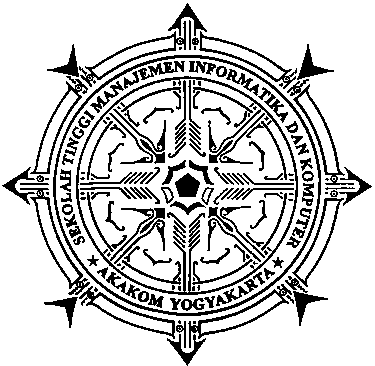 Oleh :TRI WALYANTONo. mahasiswa 	: 073390054Jurusan			: Teknik Komputer Jenjang			: Diploma IIISekolah Tinggi Manajemen Informatika dan KomputerSTMIK AKAKOMYOGYAKARTA2010